КВН по математикеначальная школаЦель:    активизация познавательной деятельности обучающихся на уроках  и внеклассных занятиях по математике.
Задачи:  -  Способствовать формированию интереса к урокам математики. 
 - Закреплять знания математических терминов, умения выполнять вычислительные действия               на изученные случаи умножения, деления, вычитания и сложения. 
 - Способствовать развитию логического мышления, речи, памяти, внимания. 
Оборудование: компьютер, мультимедиа проектор, презентация.
Участвуют 4 команды. В каждой команде 6 человек.  У каждой команды – название, девиз, приветствие, капитан.  Команда 1 класса идет вне конкурса. За каждый правильный ответ команда получает баллы.
Выигрывает команда, которая наберет наибольшее количество баллов.
Оформление: плакат: «Математика — царица всех наук, арифметика - царица математики».Ход мероприятия.Учитель. Издавна люди называют математику царицей наук, потому что математика применяется в различных областях знаний. Один из важнейших разделов математики – арифметика. Арифметика – это наука о числах, свойствах чисел и действиях над ними.Ученик: Внимание! Внимание! Приглашаем всех мальчишек и девчонок на веселый 
праздник математики. Не забудьте взять с собой быстроту, находчивость, смекалку.

Представление команд:  Учитель. Сегодня в нашем КВН-е участвуют три команды. 
Команды,  поприветствуйте,  пожалуйста,  друг друга, уважаемое жюри.
Команды по очереди дружно говорят своё название и девиз

Учитель. Наши команды уже прибыли. Это лучшие математики, которые не унывают, 
быстро считают, хорошо решают задачи, любознательны, живут всегда весело и 
дружно. Познакомьтесь с судейской коллегией. Начинаем разминку:РАЗМИНКА:1 класс:В море плавало 9 пароходов. 2 парохода пристали к пристани. Сколько пароходов в море? 2 класс:В комнате 4 угла. В каждом углу сидела кошка. Напротив каждой кошки — 3 кошки. Сколько кошек в комнате? 3 класс:Как в решете воды принести? 4 класс:Сестра и брат получили по 4 яблока. Сестра съела 3 яблока, брат — 2 яблока. У кого яблок осталось больше? 1 ЗАДАНИЕ -  РЕБУСЫ:1 класс: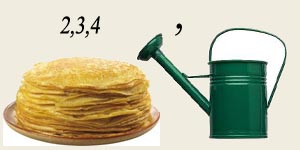 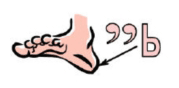 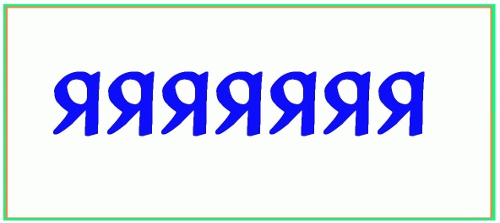 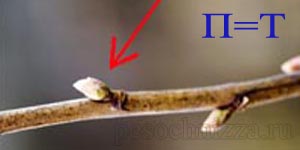 2 класс: 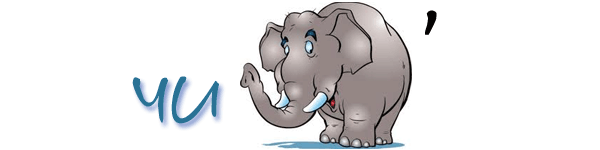 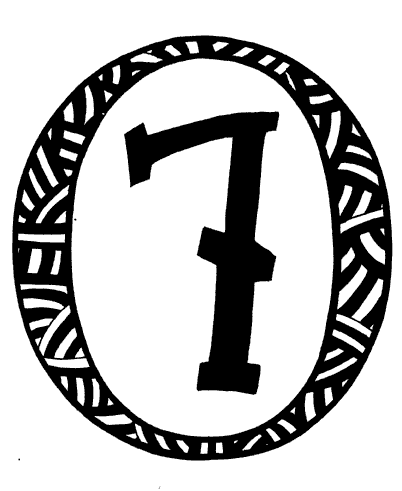 3 класс:
4 класс: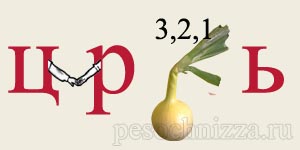 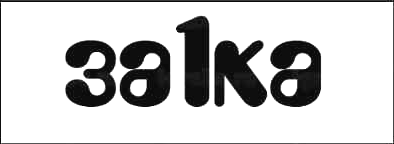 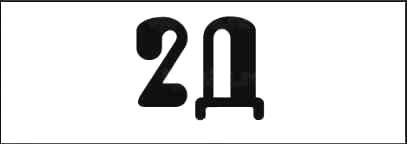 2 ЗАДАНИЕ – ШАРАДЫ:1 класс:С буквой «Р» - с овцы стригут, 
В нити прочные прядут. 
А без «Р» - нужна для счёта, 
Цифрой быть - её работа. 2 класс:Число я меньше десяти. 
Меня тебе легко найти. 
Но если букве «Я» прикажешь рядом встать, 
Я всё: отец, и ты, и дедушка, и мать. 3 класс:С «К» - фигура без углов, 
С «Д» - дружить с тобой готов. 4 класс:Я с «Л» смягчённым - под землёй, 
Бываю каменный и бурый. 
А с твёрдым - в комнате твоей 
И в геометрии фигура. 3 ЗАДАНИЕ – УГАДАЙ ЗНАКИ: -Вставьте пропущенные знаки действий «+», «-» - 1 – 2 классы, «·», «:» - 3 – 4 классы.1 класс:5 + 4 * 3 * 2* 1= 3     (5 + 4 – 3 – 2 – 1 = 3)2 класс:5 * 4 * 3 * 2* 1= 7     (5 + 4 – 3  + 2 – 1 = 7)  3 класс: 5  4  3  2  1 = 30    (5 · 4 · 3 : 2 · 1 = 30)4 класс: 5  4  3  2  1 = 80    (54 · 3 : 2 · 1 = 81 )4 ЗАДАНИЕ  – ПОСЛОВИЦЫ:-Закончите пословицы:1 класс:Одна голова хорошо, (а две лучше).Не имей 100 рублей, (а имей 100 друзей)2 класс:	Двое дерутся — (третий не суйся).Семь раз отмерь (один - отрежь)3 класс:Двух зайцев гонять — (ни одного не поймать).У семи нянек (дитя без глазу)4 класс:Семь бед — один ответ.Без четырех углов (избу не построишь)5 ЗАДАНИЕ – ЗАГАДКИ:-Отгадайте загадки:1 класс:-Стоит Антошка на одной ножке; его ищут, а он не откликается (гриб).-Два коня у меня, два коня. По воде они возят меня, а вода тверда, словно каменная! (коньки).-У двух матерей по пяти сыновей, одно имя всем (пальцы).2 класс:-Шея длинная такая, хвост крючком…    И не секрет, любит всех она лентяев, а ее лентяи - нет! (двойка).-Две сестренки, две плетенки из овечьей шерсти тонкой. Как гулять, так надевать, чтоб не мерзли пять да пять! (варежки).- Черен, да не ворон. Рогат, да не бык. Шесть ног без копыт. Летит жужжит, упадет - землю роет (жук).3 класс:-Сговорились две ноги делать дуги и круги (циркуль).-Возле леса на опушке трое их живет в избушке. Там три стула и три кружки, три кровати, три подушки. Угадайте без подсказки, кто герои этой сказки? (Машенька и три медведя).- Есть, друзья, такая птица: если сядет на страницу, очень рад бываю я, а со мною вся семья (пятерка).4 класс:-На 4 ногах стою, ходить я вовсе не могу. Когда устанешь ты гулять, ты можешь сесть и отдыхать (стул).- Есть 7 братьев: годами равные, именами разные (дни недели).-Сели на страничке 33 сестрички. Сели рядом - не молчат, нам загадки говорят (буквы).6 ЗАДАНИЕ – КОЛИЧЕСТВО  ФИГУР1 класс:-Сколько треугольников?   (6)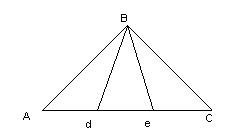 2 класс: (8)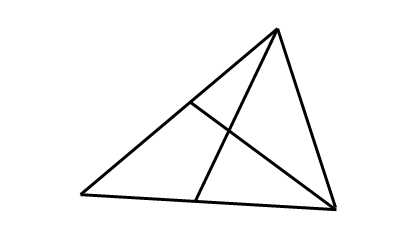 3 класс: (9)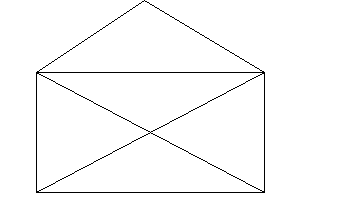 4 класс: (10)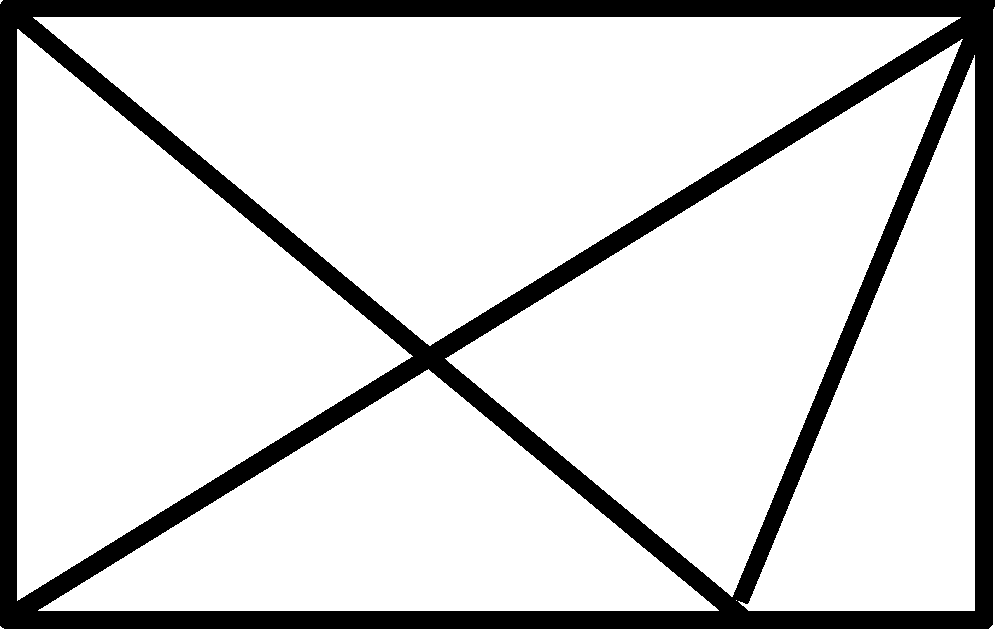 Подведение итогов. Победителям вручаются грамоты, 1-классникам диплом участника.Источники:http://matemka.ucoz.ru/index/zagadki/0-5http://aphorisms.su/zagadki/matematicheskie_zagadki.htmlhttp://zanimatika.narod.ru/Book8_1.htmhttp://www.zaitseva-irina.ru/html/f1113023758.html